Про внесення змін до  персонального складу членів громадської ради  при Первомайській райдержадміністрації 2021-2023 років, затвердженого  розпорядженням голови райдержадміністрації від 20.09.2021  року № 194-р «Про затвердження Положення про  громадську радупри Первомайській  райдержадміністрації, орієнтовного плану консультаційз громадськістю на 2021 рік та персонального складу  членів громадської ради»Відповідно до пунктів 1, 2, 7 частини першої статті 119 Конституції України,  пунктів 1, 2, 7 частини першої статті 2, частини першої статті 6, статті 20, пункту 8 статті 16, статті 41 Закону України  «Про місцеві державні адміністрації», на виконання постанови Кабінету Міністрів України від 03 листопада 2010 року № 996 «Про забезпечення участі громадськості у формуванні та реалізації державної політики» (зі змінами),пункту 14 статті 1 постанови Верховної Ради України «Про утворення та ліквідацію районів», листа Миколаївської обласної державної адміністрації від 13 травня 2021 року № 1392/206-05-42/4-21 «Про створення громадських рад при райдержадміністраціях»,  протоколу  засідання громадської ради при Первомайській райдержадміністрації від 30 листопада 2021 року № 6, з метою залучення громадян  до  участі  в  управлінні  державними справами,  надання можливості для їх вільного доступу до  інформації  про  діяльність райдержадміністрації, а також  забезпечення  гласності, відкритості та прозорості діяльності райдержадміністрації:1.Внести зміни до персонального складу членів громадської ради при Первомайській районній державній адміністрації 2021-2023 років, затвердженого  пунктом 3  розпорядження голови  райдержадміністрації від 20.09.2021 року № 194- р, та викласти  його в новій редакції, що додається.2.Відділу інформаційної діяльності та комунікацій з громадськістю Первомайської районної державної адміністрації (Мартиненко Т.А.)  оприлюднити на офіційному веб-сайті  Первомайської районної державної адміністрації  новий персональний склад членів громадської ради, протягом трьох робочих днів з моменту його   затвердження.3. Контроль за виконанням цього  розпорядження покласти на заступника голови  районної державної адміністрації Стець А.В.Голова райдержадміністрації                                              Сергій САКОВСЬКИЙЗАТВЕРДЖЕНОРозпорядження головиПервомайської районноїДержавної адміністраціївід  20.09.2021 р. №194   -р(в редакції розпорядженняголови райдержадміністраціївід 20.12.2021 року № 262-р) С К Л А Дгромадської ради при Первомайській районній державній адміністрації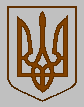 ПЕРВОМАЙСЬКА РАЙОННА ДЕРЖАВНА АДМІНІСТРАЦІЯПЕРВОМАЙСЬКА РАЙОННА ДЕРЖАВНА АДМІНІСТРАЦІЯПЕРВОМАЙСЬКА РАЙОННА ДЕРЖАВНА АДМІНІСТРАЦІЯМИКОЛАЇВСЬКОЇ ОБЛАСТІМИКОЛАЇВСЬКОЇ ОБЛАСТІМИКОЛАЇВСЬКОЇ ОБЛАСТІР О З П О Р Я Д Ж Е Н Н ЯР О З П О Р Я Д Ж Е Н Н ЯР О З П О Р Я Д Ж Е Н Н Явід 20.12. 2021 р.Первомайськ№262-рМАРІНГригорій Афанасійовичголова громадської ради, представникблагодійної організації «Міжнародний благодійний фонд»СІНЧУК Юрій Васильовичзаступник голови громадської ради,представник громадської організації «Первомайська міськрайонна спілка ветеранів АТО»ЧМИРЬОВА  Ірина Євгенівназаступниця голови громадської ради, представниця  громадської організації«Рада сільськогосподарських товаровиробників»КОРОЙНаталя Анатоліївнасекретарка громадської ради,представниця громадської організації Українська природоохоронна група національного екологічного центру УкраїниАНДРІЄНКО Наталя  Яківначлен громадської ради, представниця громадської організації «Злата-Злагода»АРТАМОНОВВладислав Альбертовиччлен громадської ради,представник громадської організаціїУкраїнська природоохоронна група національного екологічного центру УкраїниБІДНАРИКАнатолій Миколайовиччлен громадської ради, представник громадської організації «Рада сільськогосподарських товаровиробників»БОРОДЮКЮрій  Вікторовиччлен громадської ради, представник благодійної організації «Міжнародний благодійний фонд»БОРТНІКОВОлег Володимировиччлен громадської ради, представник громадської організації «Первомайська міськрайонна спілка ветеранів АТО»ВОЛОСНІКОВВолодимир Олександровиччлен громадської ради, представник громадської організації «Первомайська міськрайонна спілка ветеранів АТО»ГРИГОРЕНКОАнтоніна Іванівначлен громадської ради, представниця Первомайської міської дитячої громадської організації «Світ»ГУЙВАНЯрослав Васильовиччлен громадської ради, представник Первомайської районної організації ветеранів в Миколаївській областіІГНАТЬЄВОлександр Вячеславовиччлен громадської ради, представник  Первомайської міської дитячої громадської організації «Світ»КІТДанило Павловиччлен громадської ради, представник Первомайської районної організації національної спілки журналістів УкраїниКОВАЛЬЧУК Людмила Василівначлен  громадської ради, представниця  благодійної організації «Міжнароднй благодійний фонд»КОРОЛЬ Серій Миколайовиччлен громадської ради, представник громадської організації «Ради  сільськогосподарських товаровиробників»КУЧМІЙНаталя Петрівначлен громадської ради, представниця громадської організації «Оберіг Катеринки»КУЧЕРУК Віктор Івановиччлен громадської ради, представник Первомайської регіональної спілки військових пенсіонерів  міста Первомайська  та Первомайського районуЛОЗОВІК Наталя Сергіївна член громадської ради, представниця Первомайської районної  громадської організації волентерівМІТРАКОВ Володимир Олегович член громадської ради, представник  Первомайського міського осередку суспільної служби УкраїниНАВОЄВА Зінаїда  Василівначлен громадської ради, представниця Первомайської районної організації ветеранів в Миколаївській областіНОВОСАДОВА Ніна Володимирівначлен громадської ради, представниця Первомайської районної  громадської організації волентерівОПЕРЕНКОМикола Миколайович член громадської ради, представник  Первомайського міського осередку суспільної служби УкраїниПОСТОВІТЕНКО Володимир Андрійовиччлен громадської ради, представник  Первомайської районної  всеукраїнської  організації ветеранів  Афганістану воїнів- інтернаціоналістівПОХИЛЬЧЕНКОВалентина Анатоліївначлен громадської ради,представниця громадської організації «Оберіг Катеринки»ПРУДНИК Ольга Оксентіївначлен громадської ради, представницягромадської організації «Спілка підприємців  в Арбузинському районі»РАТКОВСЬКИЙ Олександр Володимировиччлен громадської ради,представник громадської організації «Рада сільськогосподарських товаровиробників»СЛАВНІКОВ Євген Єфремовиччлен громадської ради, представник Первомайської регіональної спілки військових пенсіонерів  міста Первомайська  та Первомайського районуУСАТЮКВіктор Федоровиччлен громадської ради, представник Первомайської районної організації «Майдан Південь»ЦЕРУШ Едуард  Миколайовиччлен громадської ради,представник Арбузинської районної  спілки  воїнів- інтернаціоналістів  та запасуЦУРКАН Анна Олександрівначлен громадської ради,представниця громадської організації «Злата-Злагода»ЯНІШИН Юрій Олександровиччлен громадської ради, представник громадської організації спілка пасічників «Бджілка»